CANTINE JUILLET 2022  RESTAUTANT SCOLAIRE DE BREGNIER-CORDONVeuillez remettre le tableau à un membre de l'équipe d'animation ou au bureau au plus tard Le lundi 20 JUIN Vous pouvez également le déposer dans nos boîtes aux lettres sur la rue de la mairie et vers l'entrée de la crèche ou nous le renvoyer par mail.Pour tout changement de date, vous pouvez appeler au 04.79.42.26.83AU PLUS TARD le jour ouvrable précédant avant 9H30Merci cependant de privilégier la communication par mail: centreloisirs@bregnier-cordon.fr Si votre enfant est absent le jour même, ou si nous sommes prévenus trop tardivement, seule une attestation médicale pourra permettre le remboursement du repas du premier jour d’absence. Il vous appartiendra d’annuler les repas suivants et ce jusqu’au retour de votre enfant.JUILLET 2022				Veuillez mettre une croix sur les jours de présence de votre enfantPARTIE A CONSERVERPARTIE A DÉTACHER et à nous retourner avant le LUNDI 20 JUINJUILLET 2022          RESTAURANT SCOLAIRE     Nom :............................................................Prénom :...........................................................................Veuillez mettre une croix sur les jours de présence de votre enfant ACCUEIL PÉRISCOLAIREJUILLET 2022CENTRE D'ACCUEIL DE LOISIRS L’ÎLE AUX ENFANTS DE BREGNIER-CORDONVeuillez remettre le tableau à un membre de l'équipe d'animation ou au bureau au plus tard le LUNDI 20 JUINVous pouvez également le déposer dans nos boîtes aux lettres sur la rue de la mairie et vers l'entrée de la crèche ou nous le renvoyer par mail.Pour tout changement de date, vous pouvez appeler au 04.79.42.26.83 Merci cependant de privilégier le mail en cas de modification d'inscription pour le soir même, merci de nous en informer AVANT 12H00.JUILLET 2022	Veuillez mettre une croix sur les jours de présence de votre enfant.			matin							soirPARTIE A CONSERVERPARTIE A DÉTACHER et à remettre au centre de loisirs au plus tard le lundi 20 JUINJUILLET 2022Veuillez mettre une croix sur les jours de présence de votre enfant.			matin							soirLundiMardiJeudiVendredi///1457/Vacances d’été !!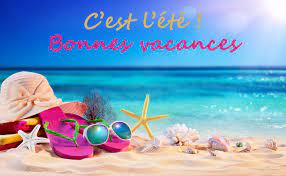 Vacances d’été !!Vacances d’été !!Vacances d’été !!LundiMardiJeudiVendredi///1457/Vacances d’été !!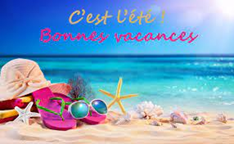 Vacances d’été !!Vacances d’été !!Vacances d’été !!LundiMardiJeudiVendrediLundiMardiJeudiVendredi///1///1457/457/LundiMardiJeudiVendrediLundiMardiJeudiVendredi///1///1457/457/